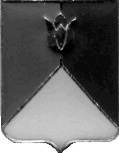 СОБРАНИЕ ДЕПУТАТОВ КУНАШАКСКОГО МУНИЦИПАЛЬНОГО РАЙОНА ЧЕЛЯБИНСКОЙ ОБЛАСТИРЕШЕНИЕ14  заседаниеот «26»  декабря .   №159О внесении изменений в Положение «Об условиях, порядке назначения и выплаты муниципальным служащим Кунашакского муниципального района пенсии за выслугу лет»Руководствуясь  Федеральным законом от 23 мая 2016г. №143-ФЗ «О внесении изменений в законодательные акты Российской Федерации в части увеличения пенсионного возраста отдельным категориям граждан», Уставом Кунашакского муниципального района, Собрание депутатов Кунашакского муниципального района РЕШАЕТ:	1. Внести изменения в Положение  «Об условиях, порядке назначения и выплаты муниципальным служащим Кунашакского муниципального района пенсии за выслугу лет», утвержденное решением Собрания депутатов Кунашакского муниципального района от 26.01.2011г. №2, согласно приложению.	2. Контроль исполнения данного решения возложить на комиссию по бюджету, налогам и предпринимательству Собрания депутатов Кунашакского муниципального района.	3. Настоящее решение вступает в силу с 1 января 2017 года.Глава района                                                          С. Н. АминовПриложениек решению Собрания депутатовКунашакского муниципального района от 26.12.2016 г. №159Измененияв Положение «Об условиях, порядке назначения и выплаты муниципальным служащим Кунашакского муниципального района пенсии за выслугу лет»	1. В Положении «Об условиях, порядке назначения и выплаты муниципальным служащим Кунашакского муниципального района пенсии за выслугу лет» наименование изложить в следующей редакции: «Положение «Об условиях, порядке назначения и выплаты пенсии за выслугу лет лицам, замещавшим муниципальные должности Кунашакского муниципального района».	2. В разделе I:	1) в пункте 1 слова «Положение об условиях, порядке назначения и выплаты муниципальным служащим Кунашакского муниципального района пенсии за выслугу лет (далее – Положение) разработано в целях определения условий, порядка назначения и выплаты муниципальным служащим Кунашакского муниципального района … »заменить на слова «Положение об условиях, порядке назначения и выплаты пенсии за выслугу лет лицам, замещавшим муниципальные должности Кунашакского муниципального района (далее -  Положение) разработано в целях определения условий, порядка назначения и выплаты лицам, замещавшим муниципальные должности Кунашакского муниципального района…»;2) в пункте 1 слова «Федеральным законом от 17декабря 2001 года №173-ФЗ «О трудовых пенсиях в Российской Федерации» заменить на слова «Федеральным законом от 15 декабря 2001 года N 166-ФЗ «О государственном пенсионном обеспечении в Российской Федерации»;3) пункт 3 изложить в следующей редакции: «3. Пенсия за выслугу лет устанавливается к страховой пенсии по старости (инвалидности), назначенной в соответствии с Федеральным законом от 28 декабря 2013 года №400-ФЗ «О страховых пенсиях».	3. В разделе II:	1) в абзаце 1 пункта 5 слова «не менее 15 лет и» заменить словами«, продолжительность которого  для назначения пенсии за выслугу лет в соответствующем году определяется согласно приложения к Федеральному закону от 15 декабря 2011г. №166-ФЗ «О государственном пенсионном обеспечении в Российской Федерации» и при»;	2) в абзаце 2 пункта 5 слово «трудовую» заменить на слово «страховую»;	3) в абзаце 2 пункта 5 после слов «на страховую пенсию по старости (инвалидности)» дополнить словами «в  соответствии с частью 1 статьи 8 и статьями 9, 30 - 33 Федерального закона «О страховых пенсиях»;	4. В разделе III:	1) абзац 1 пункта10изложить в следующей редакции: «10. Муниципальным служащим назначается пенсия за выслугу лет при наличии стажа муниципальной службы,  продолжительность которого  для назначения пенсии за выслугу лет в соответствующем году определяется согласно приложения к Федеральному закону от 15 декабря 2011г. №166-ФЗ «О государственном пенсионном обеспечении в Российской Федерации» в размере 45 процентов среднемесячного заработка муниципального служащего за вычетом страховой пенсии по старости (инвалидности), фиксированной выплаты к страховой пенсии и повышений фиксированной выплаты к страховой пенсии, установленных в соответствии с Федеральным законом от  28 декабря 2013 года №400-ФЗ «О страховых пенсиях»;2) абзац 2 пункта 10 изложить в следующей редакции:«За каждый полный год стажа муниципальной службы сверх указанного стажа пенсия за выслугу лет увеличивается на 3 процента среднемесячного заработка. При этом общая сумма пенсии за выслугу лет и страховой пенсии по старости (инвалидности), фиксированной выплаты к страховой пенсии и повышений фиксированной выплаты к страховой пенсии не может превышать 75 процентов среднемесячного заработка муниципального служащего.»;3) пункт 14 изложить в следующей редакции:«14. При определении размера пенсии за выслугу лет не учитываются суммы повышений фиксированной выплаты к страховой пенсии, приходящиеся на нетрудоспособных членов семьи, в связи с достижением возраста 80 лет или наличием инвалидности I группы, суммы, полагающиеся в связи с валоризацией пенсионных прав в соответствии с Федеральным законом«О трудовых пенсиях в Российской Федерации", размер доли страховой пенсии, установленной и исчисленной всоответствиис Федеральным законом«О страховых пенсиях», а также суммы повышений размеров страховой пенсии по старости и фиксированной выплаты при назначении страховой пенсии по старости впервые (в том числе досрочно) позднее возникновения права на нее, восстановлении выплаты указанной пенсии или назначении указанной пенсии вновь после отказа от получения установленной (в том числе досрочно) страховой пенсии по старости.»;4) в пункте 15 слова «на трудовую пенсию, предусмотренную Федеральным законом от 17декабря 2001 года №173-ФЗ «О трудовых пенсиях в Российской Федерации» заменить на слова «на страховую пенсию по старости в соответствии с частью 1 статьи 8 и статьями 30 - 33 Федерального закона «О страховых пенсиях» (дававшего право на трудовую пенсию в соответствии с Федеральным закономот 17 декабря 2001 года N 173-ФЗ «О трудовых пенсиях в Российской Федерации»)».	5. В разделе IV:	1) в подпункте 1 исключить слово «администрации»;	2) в подпункте 6 слова «юридического отдела» заменить на слова «Правового управления».	6. В разделе V:	1) в пункте 19 исключить слово «администрации»;	2) в подпункте 1 пункта 20исключить слово «администрации»;	3)в подпункте 3 пункта 20 слова «трудовой» заменить на слова «страховой»;	4) в пункте 21 исключить слово «администрации»;	5) в абзаце 3 пункта 22 исключить слово «администрации»;	6) в абзаце 2 пункта 23 исключить слово «администрации»;	7) в пункте 26 исключить слово «администрации».